CORRECTIONL’évolution des besoinsTableau à compléter pour la question 1.Tableau à compléter pour la question 3.Question 4 :Chaque élève argumente son choix.Collège des Dominicaines de notre Dame de la Délivrande – Araya-Classe : CM1                                                                  Mai 2020 – 1ère  semaineNom : ________________________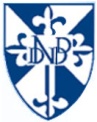 ObjetTéléphone de Bell (1876)Téléphone manuel (1910)Téléphone automatique (1963)Téléphone sans fil (1980)Téléphone mobile (1990)Smartphone (aujourd’hui)BesoinCommuniquer un message oral à un utilisateur.Communiquer un message oral à plusieurs utilisateurs.Communiquer rapidement avec son interlocuteur.Communiquer tout en se déplaçant chez soi.Communiquer de n’importe où et n’importe quand. Avoir à sa disposition tous les outils de communication quel que soit l’endroit.ObjetCafetièreParapluieStylo effaçableMontreFonction d’usageFaire du café. Se protéger de la pluie.Ecrire et corriger ce qu’on a écrit.Indiquer l’heure.